Obóz z nartami - czas na zimową zabawę!Czy warto wysłać dziecko na obóz z nartami? Gdzie takowy znaleźć?  Sprawdź co piszemy na ten temat, w naszym artykule.Obóz z nartami i ze snowbordemJak zapewnić dzieciom moc zabawy na świeżym powietrzu podczas ferii zimowych? Być może obóz z nartami czy z snowbardem to odpowiednia opcja?Obóz dla dzieci na ferie zimowe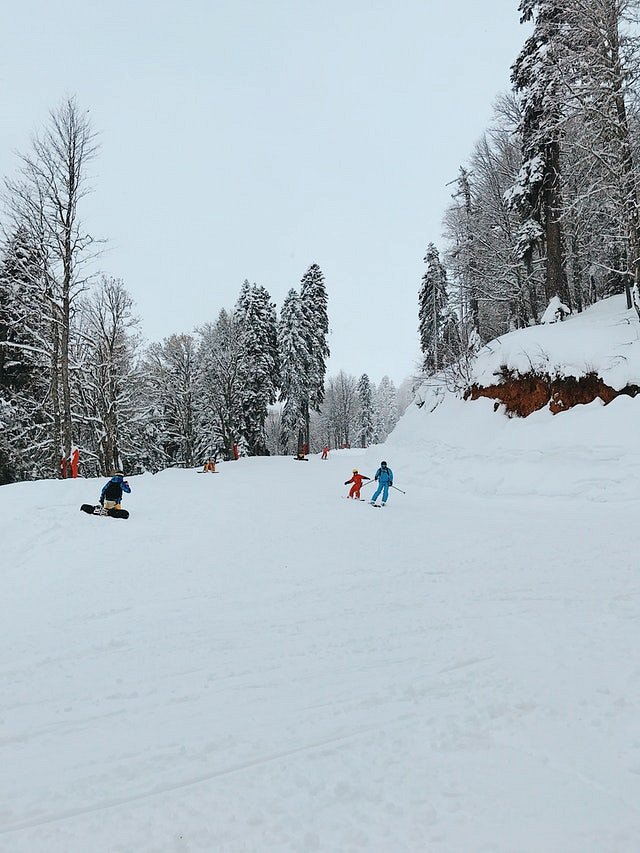 Ostatni rok dla dzieci, niezależnie od wieku, był bardzo trudny. Zostały, na wiele tygodni, odcięte od swoich rówieśników bez możliwości nauki w szkole. Co z pewnością wpłynęło na budowanie relacji oraz rozwój umiejętności interpersonalnych dzieci i młodzieży. Dlatego też warto zapewnić dziecku podczas ferii zimowych zarówno towarzystwo rówieśników jak i możliwość aktywnego spędzania czasu, by oderwać naszego syna czy też córkę od komputera, telefonu, tableta. Obóz z nartami w Hotelu Odys to jedna z naszych propozycji!Obóz z nartami w Hotelu OdysCo obejmuje obóz z nartami organizowany w Hotelu Odys? Zakwaterowanie w pokojach 2- i 3-osobowych w ciepłych całorocznych domkach z łazienkami, zajęcia na stoku oraz transport, opiekę instruktorów, jazdę na saneczkach i ślizgach, kulig, oplimpiadę zimową, wyprawę w poszukiwaniu zaginionej narty, rozgrywki w tenisa stołowego i moc innych atrakcji!